Nr referencyjny nadany sprawie przez Zamawiającego OKS.271.3.2019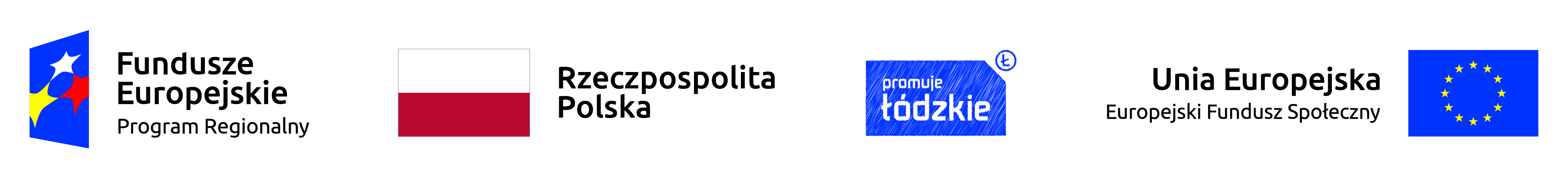 Załącznik nr 6 – Opis przedmiotu zamówienia OPIS PRZEDMIOTU ZAMÓWIENIA  Zakres przedmiotu zamówieniaPrzedmiot zamówienia obejmuje dostawę komputerów, urządzeń wielofunkcyjnych, rzutników, serwerów, tablic interaktywnych, terminali, aparatów fotograficznych, oprogramowania biurowego, oprogramowania antywirusowego, Projekt jest współfinansowany ze środków Europejskiego Funduszu Społecznego w ramach Regionalnego Programu Operacyjnego Województwa Łódzkiego na lata 2014-2020.Minimalne wymagania dla dostarczanych urządzeńDostarczany sprzęt i oprogramowanie musi pochodzić z autoryzowanego kanału sprzedaży producentów.Zamawiający wymaga, by dostarczone urządzenia były nowe oraz by były nieużywane (przy czym Zamawiający dopuszcza, by urządzenia były rozpakowane i uruchomione przed ich dostarczeniem wyłącznie przez Wykonawcę i wyłącznie w celu weryfikacji działania).Wykonawca zapewnia, że korzystanie przez Zamawiającego z zaoferowanych produktów nie będzie stanowić naruszenia praw majątkowych osób trzecich.Oferowane urządzenia w dniu składania ofert nie mogą być przeznaczone do wycofania ze sprzedaży.Oferowane oprogramowanie w dniu składania ofert nie może być przeznaczone przez producenta do wycofania z produkcji, sprzedaży lub wsparcia technicznego.W wypadku powzięcia wątpliwości co do zgodności oferowanych produktów z wymaganiami technicznymi bądź funkcjonalnymi opisanymi w SIWZ, w szczególności w zakresie legalności oprogramowania, parametrów funkcjonalnych lub technicznych, Zamawiający jest uprawniony do wezwania Wykonawcy do zaprezentowania funkcjonalności budzących wątpliwość lub wykazania, że oferowane rozwiązanie posiada zadeklarowane parametry techniczne.Szczegółowe wymagania techniczne i funkcjonalne dla oferowanych urządzeń1 – Szkoła Podstawowa nr 4 w ŁaskuWszystkie wymienione parametry asortymentów określają wymogi minimalne.2 – Szkoła Podstawowa nr 5 w ŁaskuWszystkie wymienione parametry asortymentów określają wymogi minimalne.3 – Szkoła Podstawowa w BałuczuWszystkie wymienione parametry asortymentów określają wymogi minimalne.4 – Szkoła Podstawowa w OkupieWszystkie wymienione parametry asortymentów określają wymogi minimalne.5 – Szkoła Podstawowa w WiewiórczynieWszystkie wymienione parametry asortymentów określają wymogi minimalne.NrNazwa pomocyIlośćOpis1234Rejestrator danych 10 szt.Urządzenie, dzięki któremu można przeprowadzać doświadczenia i analizować wyniki poza klasą i szkołą.Poza wbudowanym laboratorium naukowym tablet Android wyposażony w:wyświetlacz pojemnościowym o przekątnej 8,9" cala o rozdzielczości 1200x80016 Gb wbudowanej pamięci.Dwie kamery (z przodu i z tyłu urządzenia)Dziesięć wbudowanych czujników: UV, światła, temperatury, tętna, wilgotności, przyśpieszenia, dźwięku, barometr, mikrofon oraz GPS/lokalizacjaNawet 100 000 próbek na sekundęDarmowe oprogramowanie MiLab oraz Activity MakerLaptop10 szt.Procesor:zgodny z architekturą x86 i x64 ,minimum 4 rdzenie ,minimalne taktowanie rdzeni 2,0 GHz,minimalne taktowanie procesora w trybie turbo 3,6 GHz,Osiągający średnią wydajność na poziomie minimum 7349 punktów w teście wydajnościowym PassMark CPU Benchmarks wg. Kolumny Passmark CPU Mark, którego wyniki są publikowane na stronie ,https://www.cpubenchmark.net/high_end_cpus.htmlPłyta główna:Minimalna ilość banków pamięci RAM: 2Interfejsy we/wy (minimalnie): 1xHDMI; 1 x USB 2.0, 2 x USB 3.0 / USB 3.1, RJ45, Combo jack (wejście/wyjście audio), Czytnik kart pamięci SDKarta graficzna:Zintegrowana z procesoremEkran:15,6'', 1920 x 1080 pikseli, matowy, LEDPamięć RAM:Minimum 8 GB, (parametr punktowany)DDR4 2666 MHz,Możliwość rozbudowy pamięci do  minimum 16 GB,Dysk twardy:256 GB SSD, (parametr punktowany)Karty sieciowe:Zintegrowana z  płytą karta sieciowa 10/100/1000 Mbit/sZintegrowana karta bezprzewodowa karta sieciowa 802.11 b/g/n/acZintegrowany moduł Bluetooth w wersji min. 4.0Oprogramowanie:Windows 10 (lic. for education)Office 2019 Standard (lic. for education)Gwarancja min 24 miesiące (parametr punktowany)Aparat fotograficzny1 szt.Aparat fotograficzny typu lustrzanka, umożliwiający wykonywanie zdjęć seryjnych z prędkością 6 kl./s oraz kręcenie filmów w rozdzielczości Full HD przy 60 kl./s.Rozdzielczość [mln]: 24Typ matrycy: CMOSZoom optyczny: w zależności od obiektywuStabilizacja: jestRozmiar LCD [cale]: 3.0Kserokopiarka wielofunkcyjna1szt.Proces kopiowania	- Elektrostatyczny laserowyPrędkość druku / kopiowania A4 w czerni	do 40 str./min.Rozdzielczość kopiowania (dpi) 600 x 600 dpiSkala szarości 256 poziomówKopiowanie wielokrotne 1-999Format oryginału	A6 - A4Powiększenie	25­400 %Funkcje kopiowania: Druk dwustronny; n-up; wstawianie stron, okładki, elektroniczne sortowanieProjektor z akcesoriami do montażu1 szt.Projektor krótkoogniskowy Jasność źródła światła: min 3300 ANSI lmRozdzielczość: min. 1.024 x 768 (XGA)Współczynnik odległości : min 0.62:1Wbudowany głośnik: min 10WPrzekątna: 60" - 100"Kompatybilny uchwyt ścienny z możliwością przeciągnięcia kabla z końcówkamiKabel zasilający min 10 m, kabel HDMI min 10 m. Gwarancja  60 miesiące projektor, 36 m-cy na lampęTablica interaktywna2 szt.Tablica interaktywna do pracowni matematycznej, geograficznejTechnologia pozycjonowania: IR (podczerwień) Przekątna tablicy [cale]: 83Typ powierzchni: magnetyczna; matowa; ceramiczna; suchościeralnaZestaw montażowy, który umożliwia sprawną instalację tablicy na ścianieOprogramowanieGwarancja min 24 miesiące (parametr punktowany)Monitor interaktywny  1 szt.Monitor do pracowni języka angielskiego i informatycznejRodzaj monitora: InteraktywnyWyświetlacz: LEDRodzaj podświetlenia: LEDPrzekątna (cale/cm): 65Jasność (cd/m2): 360Kontrast:	1400:1Kąt widzenia (poziom/pion):	178 / 178Czas reakcji matrycy:  8 msRozdzielczość monitora: 3840 x 2160Typ złączy: USB 2.0 Type-B, HDMI1.4 in, Stereo 3.5mm out, RS-232inGłośniki [W]:2 x 10WGwarancja min 24 miesiące (parametr punktowany)System do testów 1 zestawSystem zbierający opinię większego grona ludzi. Składa się z oprogramowania, pilotów rozdawanych respondentom, pilota dla prowadzącego z funkcjami ułatwiającymi zarządzanie pracą oraz z odbiornika podłączanego do komputera, który zbiera sygnał ze wszystkich pilotów. System służy do sprawdzania testów, umożliwia błyskawiczne sprawdzanie poziomu opanowania materiału - interaktywne testy wiedzy. Zestaw zawiera 24 piloty dla słuchaczy + 1 dla prowadzącego.Głośniki1 zestaw Zestaw składa się z dwóch głośników, jednego głośnika niskotonowego oraz wzmacniacza. Moc głośników wynosi RMS 9W x 2 + 35W. Pasmo przenoszenia jest na poziomie 55Hz-18KHz, natomiast stosunek sygnału do szumu wynosi 85 dB.NrNazwa pomocyIlośćIlośćOpis12334Przenośny komputer3 sztukiPrzekątna mim 15,6’’Rozdzielczość ekranu1366 x 768 (HD)Procesor min Intel Core i3Dysk SSD SATAOprogramowanie Windows 10 Pro (lic. for education)Office 2019 Standard (lic. for education)Gwarancja min 24 miesiące (parametr punktowany)Przekątna mim 15,6’’Rozdzielczość ekranu1366 x 768 (HD)Procesor min Intel Core i3Dysk SSD SATAOprogramowanie Windows 10 Pro (lic. for education)Office 2019 Standard (lic. for education)Gwarancja min 24 miesiące (parametr punktowany)Wizualizer2 sztukiMatryca mn. 8 Mpx.Min. Full HD (1.920 x 1.080).Odświeżanie min. 30 FPS.Typ lampy LEDZoom: min. 16x zoom Wejścia min.: karta SDHC, port USB, USB miniWyjścia min.: HDMI, RGBGwarancja min 24 miesiące (parametr punktowany)Matryca mn. 8 Mpx.Min. Full HD (1.920 x 1.080).Odświeżanie min. 30 FPS.Typ lampy LEDZoom: min. 16x zoom Wejścia min.: karta SDHC, port USB, USB miniWyjścia min.: HDMI, RGBGwarancja min 24 miesiące (parametr punktowany)System serwerowy2 sztukiMicrosoft Windows Server Standard min 2016 32Bit/x64 Bit dla Edukacji Microsoft Windows Server Standard min 2016 32Bit/x64 Bit dla Edukacji Licencja Server CAL24 sztukiLicencja CAL kompatybilna z Microsoft Windows Server Standard min 2016Licencja CAL kompatybilna z Microsoft Windows Server Standard min 2016Licencja RDS do Server24 sztukiLicencja dostępu klienta (CAL) dająca możliwość korzystania z pulpitów wirtualnych oraz programów RemoteApp, także na komputerach stacjonarnychLicencja dostępu klienta (CAL) dająca możliwość korzystania z pulpitów wirtualnych oraz programów RemoteApp, także na komputerach stacjonarnychTerminale24 sztukiWaga: max 0.5 kgChipset: Terminal oparty o chipset SoC (System on Chip) SMSC UFX6000 lub równoważnyKompatybilność: Microsoft MultiPoint Server 2012, Microsoft MultiPoint Server 2016, Userful LinuxWbudowane porty wideo: HDMI, RGB (VGA)Obsługiwane rozdzielczości: VGA - maksymalna rozdzielczość 1920x1080@60Hz HDMI - maksymalna rozdzielczość 1920x1080Gwarancja min 24 miesiące (parametr punktowany)Waga: max 0.5 kgChipset: Terminal oparty o chipset SoC (System on Chip) SMSC UFX6000 lub równoważnyKompatybilność: Microsoft MultiPoint Server 2012, Microsoft MultiPoint Server 2016, Userful LinuxWbudowane porty wideo: HDMI, RGB (VGA)Obsługiwane rozdzielczości: VGA - maksymalna rozdzielczość 1920x1080@60Hz HDMI - maksymalna rozdzielczość 1920x1080Gwarancja min 24 miesiące (parametr punktowany)Monitor 18,5” 1366x76824 sztukiMonitor LED umożliwiający wyświetlanie obrazu w rozdzielczości HD 1366 x 768, technologia eliminująca męczący oczy efekt migotania obrazu,czas reakcji 5 ms. częstotliwość odświeżania 60Hzpowłoka ekranu matowa, antyrefleksyjnakąty widzenia 90° poziomo; 65° pionowo1 złącze VGA, 1 złącze DVI-DKable do podłączenia do sieci i do komputeraGwarancja min 24 miesiące (parametr punktowany)Monitor LED umożliwiający wyświetlanie obrazu w rozdzielczości HD 1366 x 768, technologia eliminująca męczący oczy efekt migotania obrazu,czas reakcji 5 ms. częstotliwość odświeżania 60Hzpowłoka ekranu matowa, antyrefleksyjnakąty widzenia 90° poziomo; 65° pionowo1 złącze VGA, 1 złącze DVI-DKable do podłączenia do sieci i do komputeraGwarancja min 24 miesiące (parametr punktowany)Monitor 29,5”1 sztukaMonitor LED umożliwiający wyświetlanie obrazu w rozdzielczości HD 1920 x 1080, technologia eliminująca męczący oczy efekt migotania obrazu,Kontrast 3000:1Czas reakcji 4msMoże być zakrzywiony ekranWbudowane głośniki1 złącze VGA, 1 złącze HDMI, złącze mini jackKable do podłączenia do sieci i do komputeraGwarancja min 24 miesiące (parametr punktowany)Monitor LED umożliwiający wyświetlanie obrazu w rozdzielczości HD 1920 x 1080, technologia eliminująca męczący oczy efekt migotania obrazu,Kontrast 3000:1Czas reakcji 4msMoże być zakrzywiony ekranWbudowane głośniki1 złącze VGA, 1 złącze HDMI, złącze mini jackKable do podłączenia do sieci i do komputeraGwarancja min 24 miesiące (parametr punktowany)Komputer1 sztukaWindows 10 Pro (lic. for education)Procesor : Procesor zgodny z architekturą x86 i x64 minimum 4 rdzenie minimalne taktowanie rdzeni 3,6 GHzOsiągający średnią wydajność na poziomie minimum 8005 punktów w teście wydajnościowym PassMark CPU Benchmarks wg. Kolumny Passmark CPU Mark, którego wyniki są publikowane na stronie https://www.cpubenchmark.net/high_end_cpus.html
Grafika min Intel UHD Graphics 630Pamięć RAM min 8 GB (parametr punktowany) Minimalne taktowanie pamięci 2400MhzMożliwość rozbudowy pamięci do  minimum 16 GB,Dysk twardy:256 GB SSD, (parametr punktowany)Rodzaje wejść/wyjść:USB 2.0 - 2 szt.USB 3.1 Gen. 1 (USB 3.0) - 2 szt.Wejście/wyjścia audio - 3 szt.RJ-45 (LAN) - 1 szt.VGA (D-sub) - 1 szt.HDMI - 1 szt.PS/2 Combo - 1 szt.AC-in (wejście zasilania) - 1 szt.Port LPT - 1 szt.Port COM - 1 szt.Panel boczny/przedniUSB 2.0 - 1 szt.USB 3.1 Gen. 1 (USB 3.0) - 1 szt.Wejście mikrofonowe - 1 szt.Wyjście słuchawkowe/głośnikowe - 1 szt.Czytnik kart pamięci - 1 szt.Gwarancja min 24 miesiące (parametr punktowany)Windows 10 Pro (lic. for education)Procesor : Procesor zgodny z architekturą x86 i x64 minimum 4 rdzenie minimalne taktowanie rdzeni 3,6 GHzOsiągający średnią wydajność na poziomie minimum 8005 punktów w teście wydajnościowym PassMark CPU Benchmarks wg. Kolumny Passmark CPU Mark, którego wyniki są publikowane na stronie https://www.cpubenchmark.net/high_end_cpus.html
Grafika min Intel UHD Graphics 630Pamięć RAM min 8 GB (parametr punktowany) Minimalne taktowanie pamięci 2400MhzMożliwość rozbudowy pamięci do  minimum 16 GB,Dysk twardy:256 GB SSD, (parametr punktowany)Rodzaje wejść/wyjść:USB 2.0 - 2 szt.USB 3.1 Gen. 1 (USB 3.0) - 2 szt.Wejście/wyjścia audio - 3 szt.RJ-45 (LAN) - 1 szt.VGA (D-sub) - 1 szt.HDMI - 1 szt.PS/2 Combo - 1 szt.AC-in (wejście zasilania) - 1 szt.Port LPT - 1 szt.Port COM - 1 szt.Panel boczny/przedniUSB 2.0 - 1 szt.USB 3.1 Gen. 1 (USB 3.0) - 1 szt.Wejście mikrofonowe - 1 szt.Wyjście słuchawkowe/głośnikowe - 1 szt.Czytnik kart pamięci - 1 szt.Gwarancja min 24 miesiące (parametr punktowany)Klawiatura + mysz25 zestawówKlawiatura przewodowa USB 25szt.Mysz przewodowa USB 25szt.Gwarancja min 24 miesiące (parametr punktowany)Klawiatura przewodowa USB 25szt.Mysz przewodowa USB 25szt.Gwarancja min 24 miesiące (parametr punktowany)Router1 sztukaRodzaj urządzenia  router bezprzewodowyStandard bezprzewodowy  1,2 (Gbps) - 802.11acPrzeznaczenie  xDSL (telewizja kablowa, sieci lokalne)Złącze USB  takLiczba portów LAN min 4Liczba portów WAN  min 1Gwarancja min 24 miesiące (parametr punktowany)Rodzaj urządzenia  router bezprzewodowyStandard bezprzewodowy  1,2 (Gbps) - 802.11acPrzeznaczenie  xDSL (telewizja kablowa, sieci lokalne)Złącze USB  takLiczba portów LAN min 4Liczba portów WAN  min 1Gwarancja min 24 miesiące (parametr punktowany)Switch sieciowy2 sztukiMin 24 porty RJ45 10/100/1000Mb/sGwarancja min 24 miesiące (parametr punktowany)Min 24 porty RJ45 10/100/1000Mb/sGwarancja min 24 miesiące (parametr punktowany)Pakiet biurowy25 sztukOffice 2019 Standard (lic. for education)Office 2019 Standard (lic. for education)Oprogramowanie25 sztukOprogramowanie umożliwiające :Zarządzanie z komputera nauczyciela, komputerami uczniów.Włączać i wyłączać, zalogować i wylogować wszystkie komputery w pracowni z Konsoli NauczycielaWygasić ekrany uczniów dla przyciągnięcia uwagi, zablokować klawiatury i myszyAutomatycznie podłączyć komputery uczniów po ich ponownym uruchomieniu.Użyć układów pracowni, by w Konsoli Nauczyciela odzwierciedlić fizyczne położenie komputerówWykorzystać indywidualne profile Nauczyciela, aby dostarczyć każdemu nauczycielowi niezbędnych funkcji.Dystrybucję plików i folderów z komputera Nauczyciela do wielu urządzeń StudentówWysyłanie i automatyczne zbieranie plików. Zebrane prace opatrzone są danymi uczniówMonitorowanie wykorzystania aplikacji oraz internetu przez wszystkich studentów.Zdalne uruchamianie lub zamykanie aplikacji oraz stron internetowych na wszystkich wybranych komputerach PC w jednym ruchuDożywotnia licencjaWsparcie techniczne min 1 rokOprogramowanie umożliwiające :Zarządzanie z komputera nauczyciela, komputerami uczniów.Włączać i wyłączać, zalogować i wylogować wszystkie komputery w pracowni z Konsoli NauczycielaWygasić ekrany uczniów dla przyciągnięcia uwagi, zablokować klawiatury i myszyAutomatycznie podłączyć komputery uczniów po ich ponownym uruchomieniu.Użyć układów pracowni, by w Konsoli Nauczyciela odzwierciedlić fizyczne położenie komputerówWykorzystać indywidualne profile Nauczyciela, aby dostarczyć każdemu nauczycielowi niezbędnych funkcji.Dystrybucję plików i folderów z komputera Nauczyciela do wielu urządzeń StudentówWysyłanie i automatyczne zbieranie plików. Zebrane prace opatrzone są danymi uczniówMonitorowanie wykorzystania aplikacji oraz internetu przez wszystkich studentów.Zdalne uruchamianie lub zamykanie aplikacji oraz stron internetowych na wszystkich wybranych komputerach PC w jednym ruchuDożywotnia licencjaWsparcie techniczne min 1 rokZasilacz awaryjny1 sztukaUPS 850VA Min 2x gniazdo 230V Zabezpieczenie przed przeładowaniem, rozładowaniem, zwarciem i przegrzaniem.UPS 850VA Min 2x gniazdo 230V Zabezpieczenie przed przeładowaniem, rozładowaniem, zwarciem i przegrzaniem.Usługa wdrożenia i szkolenia1 sztukaZamawiający oczekuje, zmontowania wszystkich elementów  pracowni, zainstalowania oprogramowania MultiPoint serwer, zainstalowania oprogramowania biurowego, zainstalowanie oprogramowania do zarządzania pracownią, szkolenie rady pedagogicznej, wparcie technicznie min 1 rok.Zamawiający oczekuje, zmontowania wszystkich elementów  pracowni, zainstalowania oprogramowania MultiPoint serwer, zainstalowania oprogramowania biurowego, zainstalowanie oprogramowania do zarządzania pracownią, szkolenie rady pedagogicznej, wparcie technicznie min 1 rok.Pakiet biurowy10 sztukOffice 2019 Standard (lic. for education)Office 2019 Standard (lic. for education)Oprogramowanie antywirusowe – licencja na 100 stanowisk1 sztukaKasperski na 100 komputerów plus serwery 1 zakup na rok lub równoważnyKasperski na 100 komputerów plus serwery 1 zakup na rok lub równoważnyOprogramowanie antywirusowe – odnowienie licencji2 sztukiKasperski na 100 komputerów plus serwery przedłużenie na kolejny rok  Kasperski na 100 komputerów plus serwery przedłużenie na kolejny rok  Listwa/przedłużacz6 sztukListwa zasilająca przynajmniej 5 gniazd z wyłącznikami, 3m, czarnaListwa zasilająca przynajmniej 5 gniazd z wyłącznikami, 3m, czarnaTablet10 sztukJęzyk polski, min. 10,1-calowy tablet Prędkość procesora: 2 GHzRAM: 6 GB DDR3 min. Android 8.1 połączenie internetowe: Wi-Fi + 3G + 4GLTEŁączność: Bluetooth (4.0), Micro-USB, Wi-FiRozdzielczość: 1960 * 1080Pojemność akumulatora: 8800 mAhJęzyk polski, min. 10,1-calowy tablet Prędkość procesora: 2 GHzRAM: 6 GB DDR3 min. Android 8.1 połączenie internetowe: Wi-Fi + 3G + 4GLTEŁączność: Bluetooth (4.0), Micro-USB, Wi-FiRozdzielczość: 1960 * 1080Pojemność akumulatora: 8800 mAhPodłoga interaktywna1 sztukaUmieszczany pod sufitem projektor tworzący wirtualny „Magiczny Dywan” łączący wiele różnorakich środków przekazu: obrazy, teksty, animację, muzykę, wideo, które wspomagają rozwój psychofizyczny dziecka. Wersja wraz z min 52 grami dedykowany do klas 1-3 szkoły podstawowej. To interaktywna pomoc dydaktyczna łącząca multimedia z aktywnością ruchową. Zawiera bogatą ofertę gier zabaw i quizów i aranżowanych sytuacji edukacyjnych, które angażują dzieci w obrębie interaktywnej podłogi czy stołu. Uwzględnia podstawę programową kształcenia ogólnego.Gwarancja min 24 miesiące (parametr punktowany)Umieszczany pod sufitem projektor tworzący wirtualny „Magiczny Dywan” łączący wiele różnorakich środków przekazu: obrazy, teksty, animację, muzykę, wideo, które wspomagają rozwój psychofizyczny dziecka. Wersja wraz z min 52 grami dedykowany do klas 1-3 szkoły podstawowej. To interaktywna pomoc dydaktyczna łącząca multimedia z aktywnością ruchową. Zawiera bogatą ofertę gier zabaw i quizów i aranżowanych sytuacji edukacyjnych, które angażują dzieci w obrębie interaktywnej podłogi czy stołu. Uwzględnia podstawę programową kształcenia ogólnego.Gwarancja min 24 miesiące (parametr punktowany)Instalacja podłogi1 sztukaInstalacja podłogi interaktywnej Magiczny Dywan Instalacja podłogi interaktywnej Magiczny Dywan Zestaw gier do podłogi1 sztukaZestaw gier English do Magicznego dywanu. Pakiet do nauczania j. angielskiego, w szczególności dla dzieci w wieku wczesnoszkolnym. Poprzez grę i zabawę dzieci zdobywają umiejętności z zakresu słuchania i rozumienia języka angielskiego, a także zapamiętują słowa w języku angielskim i ich znaczenie. W pakiecie znajduje się ponad 100 słów.Zestaw gier English do Magicznego dywanu. Pakiet do nauczania j. angielskiego, w szczególności dla dzieci w wieku wczesnoszkolnym. Poprzez grę i zabawę dzieci zdobywają umiejętności z zakresu słuchania i rozumienia języka angielskiego, a także zapamiętują słowa w języku angielskim i ich znaczenie. W pakiecie znajduje się ponad 100 słów.Zestaw gier do podłogi1 sztukaPakiet gier Funkcje Wykonawcze do Magicznego dywanu, czyli funkcji odpowiadających min. za samokontrolę, regulację uwagi, procesy pamięciowe, myślenie abstrakcyjne, planowanie poznawcze. Programu Stymulowania Rozwoju Funkcji Wykonawczych składa się z 25 ćwiczeń/zadań w formie gier o stopniowanym poziomie trudności.Pakiet gier Funkcje Wykonawcze do Magicznego dywanu, czyli funkcji odpowiadających min. za samokontrolę, regulację uwagi, procesy pamięciowe, myślenie abstrakcyjne, planowanie poznawcze. Programu Stymulowania Rozwoju Funkcji Wykonawczych składa się z 25 ćwiczeń/zadań w formie gier o stopniowanym poziomie trudności.Monitor interaktywny 65”2 sztukiPrzekątna ekranu LED 65"Rozdzielczość Full HD 3840x2160 (4K)Proporcje obrazu 16:9matowa antyrefleksyjna powłoka wyświetlacza zapewnia ochronę przed odbijaniem się światła od powierzchni wyświetlacza, hartowana szybazłącza:3 wejściowe porty HDMI wraz z dedykowanymi dla nich portami dotyku1 wejściowy port DisplayPortWejście na karty SDGłośniki Interaktywne oprogramowanie (dla systemu Windows) – pozwala przygotować lekcję Współpracuje z Windows i Android20 punktów dotykudynamiczne porty USBmontaż do ścianyGwarancja min 24 miesiące (parametr punktowany)Przekątna ekranu LED 65"Rozdzielczość Full HD 3840x2160 (4K)Proporcje obrazu 16:9matowa antyrefleksyjna powłoka wyświetlacza zapewnia ochronę przed odbijaniem się światła od powierzchni wyświetlacza, hartowana szybazłącza:3 wejściowe porty HDMI wraz z dedykowanymi dla nich portami dotyku1 wejściowy port DisplayPortWejście na karty SDGłośniki Interaktywne oprogramowanie (dla systemu Windows) – pozwala przygotować lekcję Współpracuje z Windows i Android20 punktów dotykudynamiczne porty USBmontaż do ścianyGwarancja min 24 miesiące (parametr punktowany)Monitor interaktywny 55”1 sztukaPrzekątna ekranu LED 55"Rozdzielczość Full HD 1920 X 1080matowa antyrefleksyjna powłoka wyświetlacza zapewnia ochronę przed odbijaniem się światła od powierzchni wyświetlacza, hartowana szybazłącza: HDMI, DisplayPort, wejście na karty SDGłośniki Interaktywne oprogramowanie (dla systemu Windows) – pozwala przygotować lekcję Współpracuje z Windows i Android20 punktów dotykudynamiczne porty USBmontaż do ścianyGwarancja min 24 miesiące (parametr punktowany)Przekątna ekranu LED 55"Rozdzielczość Full HD 1920 X 1080matowa antyrefleksyjna powłoka wyświetlacza zapewnia ochronę przed odbijaniem się światła od powierzchni wyświetlacza, hartowana szybazłącza: HDMI, DisplayPort, wejście na karty SDGłośniki Interaktywne oprogramowanie (dla systemu Windows) – pozwala przygotować lekcję Współpracuje z Windows i Android20 punktów dotykudynamiczne porty USBmontaż do ścianyGwarancja min 24 miesiące (parametr punktowany)Zestaw interaktywny z montażem1 sztukaTablica interaktywna o przekątna tablicy: min  83 [cale]Przekątna powierzchni roboczej: min 79"Format obrazu: 4:3Sposób obsługi: palec lub dowolny wskaźnikRodzaj powierzchni: matowa, magnetyczna, uszkodzenie nie wpływa na działanie tablicy, porcelanowa, suchościeralnaGwarancja min 60 miesięcyProjektor ultrakrótoogiskowy Jasność źródła światła: min 3500 ANSI lmRozdzielczość: min 1.024 x 768 (XGA)Współczynnik odległości : 0.32Wbudowany głośnik: min16 WPrzekątna: 55" - 93"Gwarancja na projektor 60miesięcy, oraz min  3000 godz. na lampęNiezbędne kable do montażu projektora min 10 mWszystko zamontowane, oprogramowanie zainstalowane na wskazanych komputerach szkolnych, szkolenie rady pedagogicznej  z obsługiTablica interaktywna o przekątna tablicy: min  83 [cale]Przekątna powierzchni roboczej: min 79"Format obrazu: 4:3Sposób obsługi: palec lub dowolny wskaźnikRodzaj powierzchni: matowa, magnetyczna, uszkodzenie nie wpływa na działanie tablicy, porcelanowa, suchościeralnaGwarancja min 60 miesięcyProjektor ultrakrótoogiskowy Jasność źródła światła: min 3500 ANSI lmRozdzielczość: min 1.024 x 768 (XGA)Współczynnik odległości : 0.32Wbudowany głośnik: min16 WPrzekątna: 55" - 93"Gwarancja na projektor 60miesięcy, oraz min  3000 godz. na lampęNiezbędne kable do montażu projektora min 10 mWszystko zamontowane, oprogramowanie zainstalowane na wskazanych komputerach szkolnych, szkolenie rady pedagogicznej  z obsługiSerwer1 sztukaProcesor min  4 rdzenie, 8MB cacheObudowa Mid-Tower; HDD 4x3,5";2x USB 3.0; 1x 500WPamięć DDR4 ECC 2133MHz Unbuffered min 8GB RAM (parametr punktowany);Dwa dyski twarde min 1 TB SATA 6G, 7200rpm, 3,5" Enterprise skonfigurowane na macierzy RAID 0 (mirror)Dwuportowa karta sieciowa 10/100/1000MbpsGwarancja 3 lata, Serwis on-site 24/48h w dni roboczeProcesor min  4 rdzenie, 8MB cacheObudowa Mid-Tower; HDD 4x3,5";2x USB 3.0; 1x 500WPamięć DDR4 ECC 2133MHz Unbuffered min 8GB RAM (parametr punktowany);Dwa dyski twarde min 1 TB SATA 6G, 7200rpm, 3,5" Enterprise skonfigurowane na macierzy RAID 0 (mirror)Dwuportowa karta sieciowa 10/100/1000MbpsGwarancja 3 lata, Serwis on-site 24/48h w dni roboczeDrukarka wielofunkcyjna1 sztukaTyp: drukowanie (laser/kolor), szybkość drukowania w kolorze: 30 stron A4/min, mono/kolor faxskanowanie Skaner (płaski + ADF) technologia skanowania CISFormat papieru do podawania:A4, A5, A6, B5, B6, B6 Half, Letter, Legal 13, Legal 13.5, Legal 14, Executive, Statement, Folio, 16K, karta indeksu (3" × 5") (75 × 125 mm), format fotograficzny (4" × 6", 5" × 7") (100 × 150 mm, 125 × 175 mm), koperty, pocztówkaFormat skanu - skaner płaski:A4, A5, A6, B5, B6, Letter, Executive, Statement, rozmiar niestandardowy: szerokość 0–216 mm × długość 0–297 mm, Format skanu - ADF:A4, A5, A6, B5, B6, Letter, Legal 13, Legal 13.5, Legal 14, Executive, FolioInterfejsy:ethernet LAN (RJ-45)telefoniczny (RJ-11)port USB (2.0) Pobór mocy:Podczas pracy: Maks. 1270 W / śr. 670 WTryb gotowości: 100 WTryb oszczędzania energii: 20 WTryb głębokiego uśpienia: <1,5 WPrzeznaczenie do druku: mono/kolor - tekst i grafikaCzcionka:Emulacja PostScript – 80 czcionek, emulacja PCL – 87 skalowalnych czcionek, 4 czcionki bitmapowePamięć:min. 1 GB wyświetlacz LCDGwarancja min 24 miesiące (parametr punktowany)Typ: drukowanie (laser/kolor), szybkość drukowania w kolorze: 30 stron A4/min, mono/kolor faxskanowanie Skaner (płaski + ADF) technologia skanowania CISFormat papieru do podawania:A4, A5, A6, B5, B6, B6 Half, Letter, Legal 13, Legal 13.5, Legal 14, Executive, Statement, Folio, 16K, karta indeksu (3" × 5") (75 × 125 mm), format fotograficzny (4" × 6", 5" × 7") (100 × 150 mm, 125 × 175 mm), koperty, pocztówkaFormat skanu - skaner płaski:A4, A5, A6, B5, B6, Letter, Executive, Statement, rozmiar niestandardowy: szerokość 0–216 mm × długość 0–297 mm, Format skanu - ADF:A4, A5, A6, B5, B6, Letter, Legal 13, Legal 13.5, Legal 14, Executive, FolioInterfejsy:ethernet LAN (RJ-45)telefoniczny (RJ-11)port USB (2.0) Pobór mocy:Podczas pracy: Maks. 1270 W / śr. 670 WTryb gotowości: 100 WTryb oszczędzania energii: 20 WTryb głębokiego uśpienia: <1,5 WPrzeznaczenie do druku: mono/kolor - tekst i grafikaCzcionka:Emulacja PostScript – 80 czcionek, emulacja PCL – 87 skalowalnych czcionek, 4 czcionki bitmapowePamięć:min. 1 GB wyświetlacz LCDGwarancja min 24 miesiące (parametr punktowany)Laptop z oprogramowaniem1 sztukaRodzaj:Komputer przenośnyProcesor:Procesor zgodny z architekturą x86 i x64 minimum 4 rdzenie / 8 wątkówminimalne taktowanie rdzeni 1,6 GHzminimalne taktowanie procesora w trybie turbo 3,4 GHzOsiągający średnią wydajność na poziomie minimum 7649 punktów w teście wydajnościowym PassMark CPU Benchmarks wg. Kolumny Passmark CPU Mark, którego wyniki są publikowane na stronie https://www.cpubenchmark.net/high_end_cpus.htmlPamięć RAM:Minimum 8 GBMinimalne taktowanie pamięci 2400MhzMożliwość rozbudowy pamięci do  minimum 16 GBDysk twardy:Dysk typu SSDPojemność minimum 250GBEkran:Przekątna ekranu min. 15,6"Rozdzielczość min. 1920x1080 (Full HD)Technologia matrycy IPS, LEDPowłoka matowa Karta graficzna:Zintegrowana z procesoremNapęd optyczny:DVD+/-RW Interfejsy i złącza:min. 2 x USB 3.0 min. 1 x USB 3.1 Typu C min. 1 x HDMI min. 1 x VGA (15-pin D-Sub) min. 1 x RJ-45 (1x10/100/1000BaseT Gigabitethernet)min. 1 x Audio (Combo) min. 1 x USB 2.0Kamera internetowaCzytnik kart pamięci: SecureDigital CardBluetooth (min. 4.2) Wi-Fi (802.11 a/b/g/n/ac)Złącze VGA (15-pin D-Sub)Oprogramowanie:Windows 10 pro lub równoważnypakiet Office 2016 dla użytkowników domowych i małych firm (lub równoważny)Gwarancja min 24 miesiące (parametr punktowany)Rodzaj:Komputer przenośnyProcesor:Procesor zgodny z architekturą x86 i x64 minimum 4 rdzenie / 8 wątkówminimalne taktowanie rdzeni 1,6 GHzminimalne taktowanie procesora w trybie turbo 3,4 GHzOsiągający średnią wydajność na poziomie minimum 7649 punktów w teście wydajnościowym PassMark CPU Benchmarks wg. Kolumny Passmark CPU Mark, którego wyniki są publikowane na stronie https://www.cpubenchmark.net/high_end_cpus.htmlPamięć RAM:Minimum 8 GBMinimalne taktowanie pamięci 2400MhzMożliwość rozbudowy pamięci do  minimum 16 GBDysk twardy:Dysk typu SSDPojemność minimum 250GBEkran:Przekątna ekranu min. 15,6"Rozdzielczość min. 1920x1080 (Full HD)Technologia matrycy IPS, LEDPowłoka matowa Karta graficzna:Zintegrowana z procesoremNapęd optyczny:DVD+/-RW Interfejsy i złącza:min. 2 x USB 3.0 min. 1 x USB 3.1 Typu C min. 1 x HDMI min. 1 x VGA (15-pin D-Sub) min. 1 x RJ-45 (1x10/100/1000BaseT Gigabitethernet)min. 1 x Audio (Combo) min. 1 x USB 2.0Kamera internetowaCzytnik kart pamięci: SecureDigital CardBluetooth (min. 4.2) Wi-Fi (802.11 a/b/g/n/ac)Złącze VGA (15-pin D-Sub)Oprogramowanie:Windows 10 pro lub równoważnypakiet Office 2016 dla użytkowników domowych i małych firm (lub równoważny)Gwarancja min 24 miesiące (parametr punktowany)Niszczarka2 sztukiszerokość szczeliny podawczej minimum 220 mmszerokość cięcia minimum 4 mmilość niszczonych kartek minimum 10trójpozycyjny przełącznik (start/stop/rewers)podwójne zabezpieczenie silnika przed przegrzaniempojemność kosza minimum  20 lGwarancja min 12 miesiącyszerokość szczeliny podawczej minimum 220 mmszerokość cięcia minimum 4 mmilość niszczonych kartek minimum 10trójpozycyjny przełącznik (start/stop/rewers)podwójne zabezpieczenie silnika przed przegrzaniempojemność kosza minimum  20 lGwarancja min 12 miesiącyNrNazwa pomocyIlośćOpis1234Przenośny komputer3 szt.Przenośny komputer z oprogramowaniem Windows 10, Ekran  15,6 cala, 1920 x 1080 pikseli,Procesor:  zgodny z architekturą x86 i x64, minimalne taktowanie rdzeni 1,6 GHz, minimalne taktowanie procesora  w trybie turbo 3,4 GHzOsiągający średnią wydajność na poziomie minimum 7639 punktów w teście wydajnościowym PassMark CPU Benchmarks wg. Kolumny Passmark CPU Mark, którego wyniki są publikowane na stronie https://www.cpubenchmark.net/high_end_cpus.html,Pamięć RAM: Minimum 8 GB (parametr punktowany), Minimalne taktowanie pamięci 2400Mhz, Możliwość rozbudowy pamięci do  minimum 16 GBDysk  256 GB SSD, (parametr punktowany)Karta graficzna: Zintegrowana z procesoremZintegrowana z  płytą karta sieciowa EthernetZintegrowana karta bezprzewodowa karta sieciowa 802.11 b/g/n/acZintegrowany moduł Bluetooth w wersji min. 4.0,Wbudowane głośniki,Gwarancja min 24 miesiące (parametr punktowany)Stacjonarny zestaw komputerowy z systemem operacyjnym8 zestawówProcesor:Procesor zgodny z architekturą x86 i x64 minimum 4 rdzenie / 4 wątkiminimalne taktowanie rdzeni 3,5 GHzminimalne taktowanie procesora w trybie turbo 4,0 GHzOsiągający średnią wydajność na poziomie minimum 8009 punktów w teście wydajnościowym PassMark CPU Benchmarks wg. Kolumny Passmark CPU Mark, którego wyniki są publikowane na stronie https://www.cpubenchmark.net/high_end_cpus.htmlPłyta główna:Minimalna ilość banków pamięci: 2Zintegrowana karta dźwiękowa HD Audio 5.1Interfejsy we/wy (minimalnie): 1xHDMI; 1xVGA; min. 4xUSB, RJ45, potrójne gniazdo audio obsługujące dźwięk przestrzenny 5.1Pamięć RAM:Minimum 8 GB (parametr punktowany)Minimalne taktowanie pamięci 2133MhzMożliwość rozbudowy pamięci do  minimum 16 GBDysk twardy:Dysk typu SSDPojemność minimum 256GB (parametr punktowany)Napęd optyczny:DVD+/-RW Karta graficzna:Zintegrowana z procesoremKarty sieciowe:Zintegrowana z  płytą karta sieciowa 10/100/1000 Mbit/sZintegrowana karta bezprzewodowa karta sieciowa 802.11 b/g/n/acZintegrowany moduł Bluetooth w wersji min. 4.0Obudowa:Mini/Micro Tower (kolor czarny) – możliwość pracy w położeniu desktop1 czytnik kart SD1 gniazdo linki zabezpieczającejMinimum 2xUSB 3.0 na panelu przednimGniazda audio (głośniki / mikrofon) na przednim panelu – dopuszcza się rozwiązanie combo - jedno gniazdo Jack mic/audioZasilacz:Minimum 240 Wat  (APFC, EPA Bronze)Wymagania dodatkowe:W zestawie mysz, klawiatura, zestaw słuchawkowy z mikrofonemZgodność z normą Energy Star 6.0 Konfiguracje EPEAT SilverFCC Class B; UL; CCC; ESPL/GPL; ErP Lot 3, TierWindows 10 Pro (lic. for education)Office 2019 Standard (lic. for education)Gwaranckja:3 lata Next Business DayMonitor:Minimum 21,5”,  16:9Minimium 1920x1080 Full HDMatowaIPSMinimum 1000:1Minimum 240 cd/m2178 st. Pion / 178 st. PoziomMinimum 5msMinimum HDMI 1 szt. VGA 1 szt.Możliwość regulacji pochylenia (tilt), wysokości (height adj.), obrotu (pivot)3 lata Next Bizens DayPakiet biurowy10 szt.Office 2016 Standard PL MOLP - licencja EDURzutnik multimedialny2 szt.Projektor pozwalający wyświetlić obraz o przekątnej 300 cali, technologia 3LCD, Współczynnik kontrastu o wartości 15 000:1. Wieszak sufitowy. Komplet przewodów VGA i HDMI (10 m)Zestaw interaktywny2 szt.Tablica interaktywna z ultra krótkoogiskowym projektorem, głośnikami i montażem. Tablica interaktywna - technologia IR (pozycjonowanie w podczerwieni), powierzchnia suchościeralna i magnetyczna. Projektor ultra krótkoogniskowy, uchwyt ścienny do projektora, komplet przewodów VGA i HDMI (10 m) oprogramowanie, głośniki.Magnetofon1 szt.Radioodtwarzacz typ radia: cyfrowe, odtwarzacz CD, MP3 z pamięci USB, NFC, pilot)Głośniki1 zestawGłośniki do komputera  700BT (układ głośników: 2.1, moc łączna: 60W, pasmo przenoszenia (min.):40 Hz, pasmo przenoszenia (maks.): 200000 Hz, łączność: przewodowa i bezprzewodowa.NrNazwa pomocyIlośćOpis12341Microsoft Office standard10 szt.Office 2019 Standard dla edukacji Licencja przeznaczona do użytkowania przez instytucje edukacyjne2Rzutnik multimedialny1 szt.Rozdzielczość optyczna: 1280 x 720Przekątna ekranu - maks. [m]: 2.54Żywotność lampy [h]: 30000Kontrast: 100000:13Laptop 2 szt.Procesor:zgodny z architekturą x86 i x64 ,minimum 4 rdzenie ,minimalne taktowanie rdzeni 2,0 GHz,minimalne taktowanie procesora w trybie turbo 3,6 GHz,Osiągający średnią wydajność na poziomie minimum 7349 punktów w teście wydajnościowym PassMark CPU Benchmarks wg. Kolumny Passmark CPU Mark, którego wyniki są publikowane na stronie ,https://www.cpubenchmark.net/high_end_cpus.htmlPłyta główna:Minimalna ilość banków pamięci RAM: 2Interfejsy we/wy (minimalnie): 1xHDMI; 1 x USB 2.0, 2 x USB 3.0 / USB 3.1, RJ45, Combo jack (wejście/wyjście audio), Czytnik kart pamięci SDKarta graficzna:Zintegrowana z procesoremEkran:15,6'', 1920 x 1080 pikseli, matowy, LEDPamięć RAM:Minimum 8 GB, (parametr punktowany)DDR4 2666 MHz,Możliwość rozbudowy pamięci do  minimum 16 GB,Dysk twardy:256 GB SSD, (parametr punktowany)Karty sieciowe:Zintegrowana z  płytą karta sieciowa 10/100/1000 Mbit/sZintegrowana karta bezprzewodowa karta sieciowa 802.11 b/g/n/acZintegrowany moduł Bluetooth w wersji min. 4.0Oprogramowanie:Windows 10Gwarancja min 24 miesiące (parametr punktowany)4Projektor multimedialny1 szt.Projektor przygotowany do prostej i niezawodnej pracy  w salach lekcyjnych ,  jasności 3600 lumenów i wysoki współczynnikowi kontrastu 20 000:1, intuicyjny i bezproblemowy interfejs użytkownika do obsługi i konfiguracji oraz wygodne cyfrowe złącza (2xHDMI i inne uniwersalne złącza) z przyjaznymi dla środowiska funkcjami oszczędzania energii.Gwarancja 60 miesiące projektor, 36 m-cy na lampę 5Stacjonarny zestaw komputerowy z oprogramowaniem 10 szt.Procesor:Procesor zgodny z architekturą x86 i x64 minimum 4 rdzenie / 4 wątkiminimalne taktowanie rdzeni 3,5 GHzminimalne taktowanie procesora w trybie turbo 4,0 GHzOsiągający średnią wydajność na poziomie minimum 8009 punktów w teście wydajnościowym PassMark CPU Benchmarks wg. Kolumny Passmark CPU Mark, którego wyniki są publikowane na stronie https://www.cpubenchmark.net/high_end_cpus.htmlPłyta główna:Minimalna ilość banków pamięci: 2Zintegrowana karta dźwiękowa HD Audio 5.1Interfejsy we/wy (minimalnie): 1xHDMI; 1xVGA; min. 4xUSB, RJ45, potrójne gniazdo audio obsługujące dźwięk przestrzenny 5.1Pamięć RAM:Minimum 8 GB (parametr punktowany)Minimalne taktowanie pamięci 2400MhzMożliwość rozbudowy pamięci do  minimum 16 GBDysk twardy:Dysk typu SSDPojemność minimum 256GB (parametr punktowany)Napęd optyczny:DVD+/-RW Karta graficzna:Zintegrowana z procesoremKarty sieciowe:Zintegrowana z  płytą karta sieciowa 10/100/1000 Mbit/sZintegrowana karta bezprzewodowa karta sieciowa 802.11 b/g/n/acZintegrowany moduł Bluetooth w wersji min. 4.0Obudowa:Mini/Micro Tower (kolor czarny) – możliwość pracy w położeniu desktop1 czytnik kart SD1 gniazdo linki zabezpieczającejMinimum 2xUSB 3.0 na panelu przednimGniazda audio (głośniki / mikrofon) na przednim panelu – dopuszcza się rozwiązanie combo - jedno gniazdo Jack mic/audioZasilacz:Minimum 240 Wat  (APFC, EPA Bronze)Wymagania dodatkowe:W zestawie mysz, klawiatura, zestaw słuchawkowy z mikrofonemZgodność z normą Energy Star 6.0 Konfiguracje EPEAT SilverFCC Class B; UL; CCC; ESPL/GPL; ErP Lot 3, TierWindows 10 Pro (lic. for education)Gwarancja:3 lata Next Business DayMonitor:Minimum 21,5”,  16:9Minimium 1920x1080 Full HDMatowaIPSMinimum 1000:1Minimum 240 cd/m2178 st. Pion / 178 st. PoziomMinimum 5msMinimum HDMI 1 szt. VGA 1 szt.Możliwość regulacji pochylenia (tilt), wysokości (height adj.), obrotu (pivot)3 lata Next Bizens Day6Magnetofon1 sztRadioodtwarzacz typ radia: cyfrowe, odtwarzacz CD, MP3 z pamięci USB, NFC, pilot)7Głośniki1 zestawGłośniki do komputera  700BT (układ głośników: 2.1, moc łączna: 60W, pasmo przenoszenia (min.):40 Hz, pasmo przenoszenia (maks.): 200000 Hz, łączność: przewodowa i bezprzewodowa.NrNazwa pomocyIlośćOpis12341Aparat fotograficzny1 sztukaAparat lustrzany z torbą i kartą (Typ karty  SDHC, Pojemność  32 GB, Prędkość zapisu  40 MB/s, Prędkość odczytu do  90 MB/s, Klasa prędkości  UHS-I / U3). 
Wymagania aparatu min.: rozdzielczość  24,1 Mpix,, wielkość matrycy  APS-C, rodzaj przetwornika  CMOS 22,3 x 14,9 mm, zakres czułości ISO  100 – 12800, obiektyw w zestawie  EF-S 18-55mm f/3,5-5.6 IS ,Ogniskowa (dla 35 mm)   29-88mm 2Odtwarzacz CD z głośnikami3 sztukiMiniwieża z portem USB, odtwarzaczem płyt CD oraz bezprzewodowym, strumieniowym przesyłaniem muzyki ze smartfonów, laptopów i innych urządzeń, dzięki łączu Bluetooth. Posiada także funkcję Bass Boost, technologię NFC oraz możliwość użycia smartfonu lub tabletu jako pilota (za pośrednictwem aplikacji Network Audio Remote). Moc RMS zastawu wynosi min. 50 W.3Tablica interaktywna, zestaw 4 zestawyTablica interaktywna 95” z ultrakrótkoogniskowym projektorem, oprogramowaniem, głośnikami  i montażem4Przenośny komputer 13 sztukPrzenośny komputer z oprogramowaniem Windows 10, Ekran  15,6 cala, 1920 x 1080 pikseli,Procesor:  zgodny z architekturą x86 i x64, minimalne taktowanie rdzeni 1,6 GHz, minimalne taktowanie procesora w trybie turbo 3,4 GHzOsiągający średnią wydajność na poziomie minimum 7639 punktów w teście wydajnościowym PassMark CPU Benchmarks wg. Kolumny Passmark CPU Mark, którego wyniki są publikowane na stronie https://www.cpubenchmark.net/high_end_cpus.html,Pamięć RAM: Minimum 8 GB (parametr punktowany), Minimalne taktowanie pamięci 2400Mhz, Możliwość rozbudowy pamięci do  minimum 16 GBDysk  256 GB SSD (parametr punktowany), Karta graficzna: Zintegrowana z procesorem,Zintegrowana z  płytą karta sieciowa Ethernet,Zintegrowana karta bezprzewodowa karta sieciowa 802.11 b/g/n/acZintegrowany moduł Bluetooth w wersji min. 4.0,Wbudowane głośniki,Gwarancja 3 lata,Office 2019 Standard (lic. for education)5Kserokopiarka wielofunkcyjna1 sztukaProces kopiowania	- Elektrostatyczny laserowyPrędkość druku / kopiowania A4 w czerni min. 40 str./min.Rozdzielczość kopiowania (dpi) 600 x 600 dpiSkala szarości 256 poziomówKopiowanie wielokrotne 1-999Format oryginału	A6 – A4Powiększenie	25­400 %Funkcje kopiowania: Druk dwustronny; n-up; wstawianie stron, okładki, elektroniczne sortowanie.Gwarancja min 24 miesiące (parametr punktowany)6. Listwa zasilająca (przedłużacz)10 sztukListwa zasilająca przynajmniej 5 gniazd z wyłącznikami, 3m, czarna